فرم اطلاعات خدمت/زیرخدمت جهت ارائه روی پایگاه اطلاعرسانی دستگاهعنوان خدمت :  نظارت بر طرح‏ها و پروژه‏های ملی و استانیعنوان خدمت :  نظارت بر طرح‏ها و پروژه‏های ملی و استانیعنوان خدمت :  نظارت بر طرح‏ها و پروژه‏های ملی و استانیشناسه خدمت : 10011714101شناسه خدمت : 10011714101نوع خدمت:           خدمت به شهروندان (G2C)               خدمت به کسب و کار (G2B)            خدمت به دیگردستگاه های دولتی(G2G)نوع خدمت:           خدمت به شهروندان (G2C)               خدمت به کسب و کار (G2B)            خدمت به دیگردستگاه های دولتی(G2G)نوع خدمت:           خدمت به شهروندان (G2C)               خدمت به کسب و کار (G2B)            خدمت به دیگردستگاه های دولتی(G2G)نوع خدمت:           خدمت به شهروندان (G2C)               خدمت به کسب و کار (G2B)            خدمت به دیگردستگاه های دولتی(G2G)نوع خدمت:           خدمت به شهروندان (G2C)               خدمت به کسب و کار (G2B)            خدمت به دیگردستگاه های دولتی(G2G)شرح خدمت: - هماهنگی با دستگاههای اجرایی و بازدید از پروژه های ملی و استانی                - اخذ مشخصات واطلاعات لازم از پروژه ها و تکمیل فرم های مربوطه                  - ثبت اطلاعات در سامانه های نظارت ملی و سامانه نظارت 4 و تهیه گزارش نظارتیشرح خدمت: - هماهنگی با دستگاههای اجرایی و بازدید از پروژه های ملی و استانی                - اخذ مشخصات واطلاعات لازم از پروژه ها و تکمیل فرم های مربوطه                  - ثبت اطلاعات در سامانه های نظارت ملی و سامانه نظارت 4 و تهیه گزارش نظارتیشرح خدمت: - هماهنگی با دستگاههای اجرایی و بازدید از پروژه های ملی و استانی                - اخذ مشخصات واطلاعات لازم از پروژه ها و تکمیل فرم های مربوطه                  - ثبت اطلاعات در سامانه های نظارت ملی و سامانه نظارت 4 و تهیه گزارش نظارتیشرح خدمت: - هماهنگی با دستگاههای اجرایی و بازدید از پروژه های ملی و استانی                - اخذ مشخصات واطلاعات لازم از پروژه ها و تکمیل فرم های مربوطه                  - ثبت اطلاعات در سامانه های نظارت ملی و سامانه نظارت 4 و تهیه گزارش نظارتیشرح خدمت: - هماهنگی با دستگاههای اجرایی و بازدید از پروژه های ملی و استانی                - اخذ مشخصات واطلاعات لازم از پروژه ها و تکمیل فرم های مربوطه                  - ثبت اطلاعات در سامانه های نظارت ملی و سامانه نظارت 4 و تهیه گزارش نظارتیمدارک مورد نیاز: درخواست مقام ذیربطمدارک مورد نیاز: درخواست مقام ذیربطمدارک مورد نیاز: درخواست مقام ذیربطمدارک مورد نیاز: درخواست مقام ذیربطمدارک مورد نیاز: درخواست مقام ذیربطجزییات خدمتمتوسط مدت زمان ارایه خدمت:دوره های زمانی در طول سالدوره های زمانی در طول سالدوره های زمانی در طول سالجزییات خدمتساعات ارائه خدمت:(ساعات مراجعه متقاضی)(ساعات مراجعه متقاضی)(ساعات مراجعه متقاضی)جزییات خدمتتعداد بار مراجعه حضوریجزییات خدمتهزینه ارایه خدمت(ریال) به خدمت گیرندگانمبلغ(مبالغ)مبلغ(مبالغ)شماره حساب (های) بانکیجزییات خدمتهزینه ارایه خدمت(ریال) به خدمت گیرندگانجزییات خدمتهزینه ارایه خدمت(ریال) به خدمت گیرندگانجزییات خدمتهزینه ارایه خدمت(ریال) به خدمت گیرندگان. . .. . .نحوه دسترسی به خدمت    اینترنتی (پیوند صفحه ارائه خدمت بصورت الکترونیکی با کلیک روی نماد کاربر را هدایت کند)          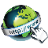     اینترنتی (پیوند صفحه ارائه خدمت بصورت الکترونیکی با کلیک روی نماد کاربر را هدایت کند)              اینترنتی (پیوند صفحه ارائه خدمت بصورت الکترونیکی با کلیک روی نماد کاربر را هدایت کند)              اینترنتی (پیوند صفحه ارائه خدمت بصورت الکترونیکی با کلیک روی نماد کاربر را هدایت کند)          نحوه دسترسی به خدمت    پست الکترونیک: (آدرس پست الکترونیک خدمت جهت پاسخگویی یا ارتباط با متقاضی)                         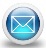     پست الکترونیک: (آدرس پست الکترونیک خدمت جهت پاسخگویی یا ارتباط با متقاضی)                             پست الکترونیک: (آدرس پست الکترونیک خدمت جهت پاسخگویی یا ارتباط با متقاضی)                             پست الکترونیک: (آدرس پست الکترونیک خدمت جهت پاسخگویی یا ارتباط با متقاضی)                         نحوه دسترسی به خدمت    تلفن گويا يا مرکز تماس: (در صورت وجود ارائه شماره مرکز تماس یا تلفن گویا با کلیک روی نماد نمایش داده شود)        061-33915552        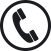     تلفن گويا يا مرکز تماس: (در صورت وجود ارائه شماره مرکز تماس یا تلفن گویا با کلیک روی نماد نمایش داده شود)        061-33915552            تلفن گويا يا مرکز تماس: (در صورت وجود ارائه شماره مرکز تماس یا تلفن گویا با کلیک روی نماد نمایش داده شود)        061-33915552            تلفن گويا يا مرکز تماس: (در صورت وجود ارائه شماره مرکز تماس یا تلفن گویا با کلیک روی نماد نمایش داده شود)        061-33915552        نحوه دسترسی به خدمت    تلفن همراه (پیوند دریافت برنامه کاربردی ارائه خدمت روی تلفن همراه)  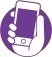     تلفن همراه (پیوند دریافت برنامه کاربردی ارائه خدمت روی تلفن همراه)      تلفن همراه (پیوند دریافت برنامه کاربردی ارائه خدمت روی تلفن همراه)      تلفن همراه (پیوند دریافت برنامه کاربردی ارائه خدمت روی تلفن همراه)  نحوه دسترسی به خدمت    پيام کوتاه (شماره سامانه پیامکی ارائه خدمت در صورت وجود با کلیک روی نماد نمایش داده شود)    50005774    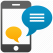     پيام کوتاه (شماره سامانه پیامکی ارائه خدمت در صورت وجود با کلیک روی نماد نمایش داده شود)    50005774        پيام کوتاه (شماره سامانه پیامکی ارائه خدمت در صورت وجود با کلیک روی نماد نمایش داده شود)    50005774        پيام کوتاه (شماره سامانه پیامکی ارائه خدمت در صورت وجود با کلیک روی نماد نمایش داده شود)    50005774    نحوه دسترسی به خدمت    دفاتر ارائه خدمت یا دفاتر پيشخوان خدمات (لیست بازشونده یا پیوند آدرس دفاتر ارائه خدمت یا دفاتر پیشخوان ارائه خدمت) 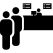     دفاتر ارائه خدمت یا دفاتر پيشخوان خدمات (لیست بازشونده یا پیوند آدرس دفاتر ارائه خدمت یا دفاتر پیشخوان ارائه خدمت)     دفاتر ارائه خدمت یا دفاتر پيشخوان خدمات (لیست بازشونده یا پیوند آدرس دفاتر ارائه خدمت یا دفاتر پیشخوان ارائه خدمت)     دفاتر ارائه خدمت یا دفاتر پيشخوان خدمات (لیست بازشونده یا پیوند آدرس دفاتر ارائه خدمت یا دفاتر پیشخوان ارائه خدمت) نمودار مراحل دریافت خدمت/زیرخدمت (از دید متقاضی خدمت)نمودار مراحل دریافت خدمت/زیرخدمت (از دید متقاضی خدمت)نمودار مراحل دریافت خدمت/زیرخدمت (از دید متقاضی خدمت)نمودار مراحل دریافت خدمت/زیرخدمت (از دید متقاضی خدمت)نمودار مراحل دریافت خدمت/زیرخدمت (از دید متقاضی خدمت)